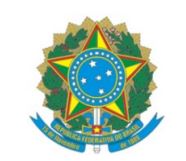 Ministério da EducaçãoSecretaria de Educação Profissional e TecnológicaInstituto Federal de Educação, Ciência e Tecnologia do Espírito SantoCampus _________________________ANEXO I INSTRUÇÃO NORMATIVA PRÓ-REITORIA DE ENSINO/IFES Nº 14DE 12 DE DEZEMBRO DE 2022RELATÓRIO DE INFREQUÊNCIA ESCOLARAo Conselheiro Tutelar do Município de [nome do município onde o discente reside], Após as tentativas junto aos pais ou responsável legal para resolver a situação de reiteradas faltas injustificadas do discente abaixo informado, sem obtenção de êxito até o momento, vimos pelo presente encaminhar a V.S.a as informações de infrequência para as providências cabíveis, visando ao retorno do discente à instituição escolar.Assim, encaminhamos o relatório de infrequência, em atendimento à Lei nº 13.803, de 10 de janeiro de 2019.Local, data por extenso.NomeCargoPortariaDiscente:Discente:Data de nasc.: Matrícula:Turma:Início do período letivo:Endereço informado:Endereço informado:Filiação:Responsável:Filiação:Responsável:Telefone do responsável:Percentual de faltas até a emissão do relatório:Informações sobre a infrequência:Informações sobre a infrequência: